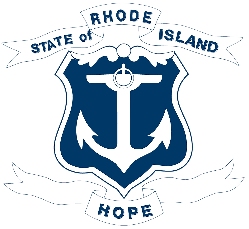 STATE OF RHODE ISLANDDepartment of Behavioral Healthcare, Developmental Disabilities and HospitalsOFFICE OF LICENSURE AND STANDARDS14 Harrington Road, Cranston, Rhode Island 02920Phone # 462-2317   Fax # 462-0393APPLICATION FOR LICENSE TO PROVIDE BEHAVIORAL HEALTHCARE SERVICESDate: License Number:  (for Licensing Office use only)		Application To:  Apply for Initial Licensure      Renew License    Add a Service   Add a LocationPART I: Applicant Information												 The applicant shall identify the person, partnership, corporation, association, or governmental agency applying to lawfully establish, conduct, and provide services in RI:		Name of Organization:   Mailing Address:  City:    State:    Zip Code:                          Telephone:    Fax:    FEIN: The Chief Executive Officer or Director shall identify the person responsible for the overall management and oversight of the service(s) to be operated:Name:     Title:  E-mail Address:    Telephone:                                                          Fax: Website (if applicable): PART II: Organizational Structure										Identify the organizational structure of the applicant’s governing body:Type of Ownership:   Individual  Partnership  Corporation   Other:                                                                                                                                           Check One:    For Profit Non-Profit          	Is the Organization Incorporated:   Yes   No    If yes, Date of Incorporation:            	Do you have a Board of Directors/Advisory Board?	 Yes   NoAttach a current list of the Board of Directors or Advisory Board with the address, title, and term of office for each member. Is the organization licensed, certified or accredited by any other authority?   Yes   NoIf yes, list authority and type of license, accreditation or certification:                                                       Has any application for a license, certification or accreditation ever been denied?	Yes   NoIf yes, explain:  PART III: Service Location Information									The Agency shall identify the following information for each service site location that the organization is requesting to have licensed. Each site needs its own an application.Service Site Location: Location Name: Address:  City:    State:    Zip Code:                          Telephone:    Fax:    Type of Building:   Commercial  Residential   Office    Other: Does the building currently comply with all applicable federal, state and local laws, codes, rules and regulations relative to health, accessibility, fire safety, building, minimal housing and zoning?   Yes   NoDate of last State Fire Marshal Inspection:      Attach a copy of current State Fire Marshal Inspection Report                                                                          Name and Address of Building Owner:  If rented or leased, is owner willing to allow any necessary repairs or renovations to be made to the building to meet necessary life-safety requirements?   Yes   NoIf No, what is the alternative plan?  Service and Certification(s): The applicant shall check-off the services/certifications that the organization is requesting to provide on-site at the location specified above. Outpatient Services and Programs (See section 1.6.7): Emergency, Crisis Intervention and Crisis Stabilization Services  General Outpatient Services (GOP)  Intensive Outpatient Services and Programs (IOP)  Partial Hospitalization Programs (PHP)  Medication Services and Laboratory Services (See section 1.6.8)  Services for Persons with Co-occurring Mental Health and Substance Related   Disorders (See section 1.6.9) Support Services (See section 1.6.10): Community Psychiatric Supportive Treatment/Case Management  Clubhouse Specialty Services (See section 1.6.11): Integrated Health Home (IHH)  RI Assertive Community Treatment (ACT)  Residential Services (See section 1.6.12):                            Bed Capacity: ______ Behavioral Health Stabilization Unit (BHSU)  Basic Mental Health Psychiatric Rehabilitative Residence (MHPRR)  Enhanced Mental Health Psychiatric Rehabilitative Residence (E-MHPRR):    				 □ Medically Intensive E-MHPRR    				  □ Intensive Behavioral E-MHPRR  □ Intensive Forensic Supportive E-MHPRR    Specialized Mental Health Psychiatric Rehabilitative Residence Supported Apartments Specialized Mental Health Psychiatric Rehabilitative Residence  On-Site Supported Psychiatric Rehabilitative Apartments  Residential Programs for Substance Use Disorders Detoxification Programs (See section 1.6.13) Medical Detoxification Programs  Outpatient Detoxification Programs  Medication Assisted Treatment Programs (See section 1.6.14) Opioid Treatment Program (OTP)- Methadone specific Opioid Treatment Program (OTP) Health HomesPART IV: Narrative													Describe basic program: mission statement, treatment modalities, program components, etc.Describe the proposed financial plan.Describe staffing, including number and types of each position, (including federally funded positions) and         consultants hired or utilized.If your program utilizes volunteer services, describe how these volunteers are utilized.Attach written job descriptions for each position.Describe your organizations staff training program.Describe daily program schedule, including hours of operation and, (if available) emergency services.Describe your program's discharge criteria for both completion of treatment and for dismissal from treatment. Describe your program's process for follow-up of terminated clients. If there is no process, give explanation. PART V: Additional Required Information									Attach a notarized listing of the names and addresses of all owners, officers, and directors, whether individual, 
partnership, or corporation, with percentages of ownership designated.Attach evidence of compliance with the requirements for licensure stated in Section 1.4, 212-RCICR-10-00-1, Licensing and General Administration-Rules and Regulations for the Licensing of Organizations and Facilities Licensed by the Department of Behavioral Healthcare, Developmental Disabilities and Hospitals. Opiate Treatment Programs Only: attach evidence of compliance with the requirements for licensure stated in Section 1.6.14, 212-RICR-10-10-1, Licensing and General Administration for Behavioral Healthcare Organizations and facilities licensed by the Department of Behavioral Healthcare, Developmental Disabilities and Hospitals. PART VI														In applying for deemed status I understand and acknowledge that sections of the Rules and Regulations for the Licensing of Behavioral Healthcare Organizations are deemed solely at the discretion of the Department. I agree and acknowledge that denials or revocations of all or part of deemed status by the Department are neither subject to appeal nor review. I am aware that authorized representatives of the Licensing Agency have the right to enter without prior 
notice to inspect the entire premises and services, including all records of any facility for which an 
application has been received or for which a license has been issued. This application shall constitute 
permission for and willingness to comply with such inspections.I am aware of the statutory authority of the Department as contained in chapter 40.1 of the Rhode Island General Laws, and of the standards, rules and regulations prescribed thereunder, which regulate the operation of behavioral healthcare treatment facilities and programs. TO THE BEST OF MY KNOWLEDGE AND BELIEF, ALL INFORMATION CONTAINED HEREIN IS
CORRECT AND COMPLETE. I FURTHER DECLARE MY AUTHORITY AND RESPONSIBILITY TO 
MAKE THIS APPLICATION.Signature of Applicant:     Date:  Name of Applicant (print):     Title:  This application is to be returned within 30 days to:OFFICE OF LICENSURE AND STANDARDS DEPARTMENT OF BEHAVIORAL HEALTHCARE, DEVELOPMENTAL DISABILITIES AND HOSPITALS14 HARRINGTON ROAD, BARRY HALLCRANSTON, RHODE ISLAND 02920If you have any questions concerning the application, please contact this office at (401) 462-6043.ASSURANCE OF COMPLIANCE WITH THE DEPARTMENT OFHEALTH, EDUCATION, AND WELFARE REGULATION UNDERTITLE VI OF THE CIVIL RIGHTS ACT OF 1964 (hereinafter called the "applicant")     (Name of Applicant)HEREBY AGREES THAT it will comply with title VI of the Civil Rights Act of 1964 (P.L. 88-352) and all requirements imposed by or pursuant to the Regulation of the Department of Health, Education, and Welfare (45 CFR Part 80) issued pursuant to that title, to the end that, in accordance with title VI of that Act and the Regulation, no person in the United Stated shall, on the ground of race, color, or national origin, be excluded from participation in, be denied the benefits of, or be otherwise subjected to discrimination under any program or activity for which the Applicant receives Federal financial assistance from the Department; and HEREBY GIVES ASSURANCE THAT it will immediately take any measures necessary to effectuate this agreement.If any real property or structure thereon is provided or improved with the aid of Federal financial assistance extended to the Applicant by the Department, this assurance shall obligate the Applicant, or in the case of any transfer of such property, any transferee, for the period during which the real property or structure is used for a purpose for which the Federal financial assistance is extended or for another purpose involving the provision of similar services or benefits. If any personal property is so provided, this assurance shall obligate the Applicant for the period during which it retains ownership or possession of the property. In all other cases, this assurance shall obligate the Applicant for the period during which the Federal financial assistance is extended to it by the Department.THAT ASSURANCE is given in consideration of and for the purpose of obtaining any and all Federal grants, loans, contracts, property, discounts or other Federal financial assistance extended after the date hereof to the Applicant by the Department, including installment payments after such date on account of applications for Federal financial assistance which were approved before such date. The Applicant recognizes and agrees that such Federal financial assistance will be extended in reliance on the representations and agreements made in this assurance, and that the United States shall have the right to seek judicial enforcement of this assurance. This assurance is binding on the Applicant, its successors, transferees, and assignees, and the person or persons whose signatures appear below are authorized to sign this assurance on behalf of the Applicant.Signature of Applicant:    Date:   Name of Applicant (print):    Title:  Applicant's mailing address:ASSURANCE OF COMPLIANCE WITH THE DEPARTMENT OFBEHAVIORAL HEALTHCARE, DEVELOPMENTAL DISABILITIES AND HOSPITALS RULES AND REGULATIONS                                                                                                                                      ("Applicant")(Name of Cognitive Disability Organization or Developmental Disability Organization)HEREBY ATTESTS  THAT it has reviewed and is familiar with the Department of Behavioral Healthcare, Developmental Disabilities and Hospitals (“Department”) Rules and Regulations, to wit: “Rules and Regulations Licensing Procedure and Process for Facilities and Programs Licensed by the Department of Behavioral Healthcare, Developmental Disabilities, and Hospitals” and “Rules and Regulations for the Licensing of Developmental Disability Organizations” and HEREBY GIVES ASSURANCE THAT the Applicant, to the best of its knowledge and belief,  is in compliance with said Rules and Regulations and that the Applicant  agrees to maintain compliance  and take any measures necessary to remain in compliance therewith.SAID ASSURANCE is given in consideration of and for the purposes of maintaining all current licensure and obtaining any and all Department licenses (initial or renewal) granted on and after the date hereof to the Applicant by the Department.  The Applicant recognizes and agrees that any such licenses will be granted in reliance on the representations and statements made in this assurance, and that the Department has and retains the right to initiate licensing action in enforcement of this assurance. This assurance is binding on the Applicant.  Under the penalties of perjury, the undersigned certifies that the statements set forth in this assurance are true and correct and that the person and/or persons whose signature(s) appear below are authorized to sign this assurance on behalf of the Applicant.Signature of Applicant: _____________________________ Date: ______________________                                                 Name of Applicant (print): __________________________ Title: _______________________                                                                                                                                                                    State of Rhode IslandCounty of __________________In ________________________ in said County on the ______ day of _________________,    20________, before me personally appeared _________________________________________each and all to me known and known by me to be the party(ies) executing the foregoing instrument, and acknowledged said instrument to be executed as their free act and deed.__________________________(Signature of Notary, title)   DEPARTMENT OF BEHAVIORAL HEALTHCARE, DEVELOPMENTAL DISABILITIES AND HOSPITALS OFFICE OF LICENSURE AND STANDARDSADDENDUM TO LICENSE APPLICATIONLicense Number: Verification of Federal Employer Identification Number and affidavit concerning taxpayer status.Federal Employer Identification Number (FEIN): Furnishing the FEIN is mandatory. The FEIN will be transmitted to the Rhode Island Division of Taxation pursuant to Chapter 75 of Title 5 of the Rhode Island General Laws, as amended.Pursuant to Chapter 75 of Title 5 of the Rhode Island General Laws, as amended, any person applying for or renewing any license, permit, or other authority to conduct a business or occupation within Rhode Island must have filed all required state tax returns and paid all taxes due to the state or must have entered into a written installment agreement to pay delinquent state taxes that is satisfactory to the Tax Administrator.I hereby declare, under penalty of perjury, that I have filed all required state tax returns and have either paid all taxes due the state or have entered into a written installment agreement with the Rhode Island Division of Taxation.Signature of Applicant:     Date:  Name of Applicant (print):  This form MUST be completed, signed and attached to the license application in order to process the application.